                                      Inscripción para la Capacitación ObligatoriaMERCANCÍAS Y RESIDUOS PELIGROSOSBÁSICODocumentación:2 Fotocopias del DNI (primera, segunda hoja y cambio de domicilio)1 Fotocopia Carnet de Conducir CAT : B, C, D o E Costo de curso $ 2546.50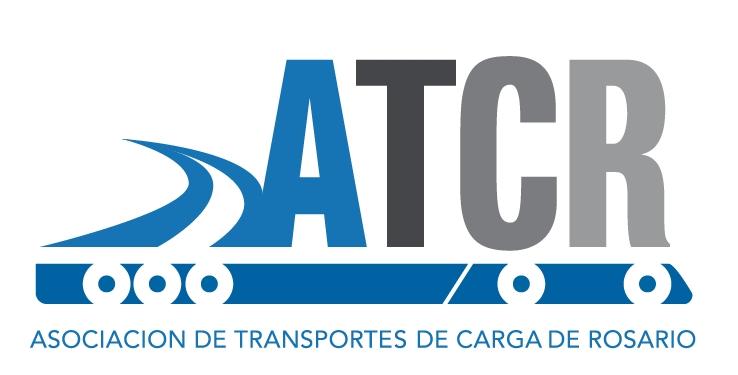 					  Bv. Segui 2514- Rosario 				                  Tel: (0341) 4312131 y rotativas				                                                                   cursos@atc-rosario.com.ar
                                                                                    www.atc-rosario.com.ar 			              Horario de  Atención: Lunes a Viernes de 8 a 16:15hs.